             РЕСПУБЛИКА ТАТАРСТАН                                                       ТАТАРСТАН  РЕСПУБЛИКАСЫ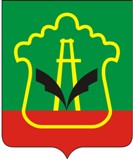           КОНТРОЛЬНО-СЧЕТНАЯ ПАЛАТА                                                                  ӘЛМӘТ                     АЛЬМЕТЬЕВСКОГО                                                                   МУНИЦИПАЛЬ РАЙОНЫ                      МУНИЦИПАЛЬНОГО РАЙОНА                                                 КОНТРОЛЬ-ХИСАП ПАЛАТАСЫ          ул.Ленина, д.39, г.Альметьевск, 423450                                              Ленин ур., 39 нчы йорт, Әлмәт шәһәре, 423450Тел: 8 (8553) 39-01-71, 39-01-72, e-mail: ksp.almet@yandex.ru сайт: almetyevsk.tatar.ru08 июня 2022 г.   №  06                                                                                                                                                           ОТЧЁТ к АКТу контрольного мероприятия от 27 мая 2022 года «Проверка эффективности использования муниципального имущества и расходования бюджетных и внебюджетных средств, качества оказания муниципальных услуг в  МБОУ  «Вечерняя (сменная) общеобразовательная школа № 1» города Альметьевска за период 2019-2021 г.г. и истекший период 2022 года»  На основании п. 2.6 Плана работы Контрольно-счетной палаты Альметьевского муниципального района РТ на 2022 год, Распоряжения на контрольно-ревизионное мероприятие от 12.05.2022 г. № 11, Контрольно-счетной палатой района проведено контрольное мероприятие «Проверка эффективности использования муниципального имущества и расходования бюджетных и внебюджетных средств, качества оказания муниципальных услуг в  МБОУ  «Вечерняя (сменная) общеобразовательная школа № 1» города Альметьевска за период 2019-2021 г.г. и истекший период 2022 года».          Рассмотрены вопросы целевого использования субсидии, выделенной бюджетному учреждению; эффективности использования муниципального имущества; правомерности начисления заработной платы, надбавок и доплат работникам Учреждения. В ходе контрольного мероприятия установлено:Субсидия на содержание Учреждения в 2019-2021 годах выделялась из местного бюджета в соответствии с муниципальным заданием, утвержденной Учредителем и Соглашением о порядке и условиях предоставления субсидии на финансовое обеспечение выполнения муниципального задания на оказание муниципальных услуг (выполнение работ) (далее – Соглашение). На содержание Учреждения из местного бюджета района профинансировано: в 2019 году в сумме 11 230,0 тыс.руб., в 2020 году – 12 852,9 тыс.руб., в 2021 году – 14 198,5 тыс.руб.Исполнение по расходам предусмотренных бюджетных ассигнований составило: за 2019 год в сумме 10 361,3 тыс.руб. (89%), в 2020 году – 11 197,1 тыс.руб. (81,9%), в 2021 году – 14430,7 тыс.руб. (93,4%). Неисполнение плановых назначений в 2021 году в сумме 1011,7 тыс.руб. связано с наличием вакансий (8,49 единиц) и нахождением сотрудников на больничном, наличием экономии по потреблению коммунальных услуг. Наибольший удельный вес в расходах Учреждения занимают расходы на оплату труда и начисления на выплаты по оплате труда – 94,8% в 2019 году, 95% в 2020 году, 91,3% в 2021 году. Вторым по значимости являются расходы на оплату коммунальных услуг – 4,3% в 2019 году, 4,4% в 2020 году, 3,3% в 2021 году. 2021 год завершен без дебиторской задолженности; кредиторская задолженность составила в сумме 1,0 тыс.руб., выдано под отчет (медицинские услуги) – 1,0 тыс.руб.По состоянию на 01.05.2022г. просроченная дебиторская и кредиторская задолженности по данным бухгалтерского учета и отчетности отсутствуют. В ходе внешнего муниципального финансового контроля выявлены следующие нарушения и недостатки:- Нарушения в ходе исполнения бюджетов (пункт 1.2. Классификатора, утвержденного постановлением Коллегии Счетной палаты Российской Федерации от 21 декабря 2021 г. No 14ПК):В нарушение пункта 1.7. Постановления Исполнительного комитета Альметьевского муниципального района от 08.08.2019 № 1444 «О порядке формирования муниципального задания на оказание муниципальных услуг (выполнение работ) в отношении муниципальных учреждений Альметьевского муниципального района Республики Татарстан и финансовом обеспечении выполнения муниципального задания» на официальном сайте в информационно-телекоммуникационной сети Интернет www.bus.gov.ru по состоянию на 13.05.2022 г. не размещено  муниципальное задание на 2022 год. (нарушение устранено в ходе проверки).В нарушение пункта 8 Приказа Минфина России от 31 августа 2018 г. N 186н «О Требованиях к составлению и утверждению плана финансово-хозяйственной деятельности государственного (муниципального) учреждения» (с изменениями и дополнениями) в Учреждении отсутствует новый План ФХД с учетом внесенных изменений в показатели по поступлениям и выплатам на общую сумму 418,4 тыс.руб. (2019 год – 6,9 тыс.руб., 2020 год – 411,5 тыс.руб.) (представлен в ходе проверки). Неисполнение муниципального задания за 2020 год по отчету в части количественных показателей:- качество знаний обучающихся в части муниципальной услуги «Реализация основных общеобразовательных программ основного общего образования» составило по отчету – 2,13% из 30%;- успеваемость обучающихся в части муниципальной услуги «Реализация основных общеобразовательных программ основного общего образования» составило по отчету – 70,21% из 77%;- фактически успеваемость обучающихся в 9 классах на конец учебного 2019-2020 года составляет 66%;- на конец 2020-2021 учебного года в 9-х классах обучалось 20 человек, решением педагогического совета к государственной итоговой аттестации был допущен 1 (один) обучающийся, успеваемость обучающихся 9-х классов в 2020-2021 учебном году составила 5%; - в 2021-2022 учебном году 19 обучающихся не освоивших образовательные программы основного общего образования и имеющих академические задолженности, не допущены к ГИА (или 65,5%) и оставлены на повторный год обучения в 2022-2023 учебном году, решением педсовета 2 обучающихся отчислены по итогам учебного года, то есть успеваемость обучающихся в 8-9 классах на конец учебного 2021-2022 года составляет 40% из 60%;- проверка посещаемости с выездом в Учреждение показала, что 37 обучающихся (12 несовершеннолетних) систематически пропускают школьные занятия, очень низкая посещаемость (менее 20%) в 11А, 9Б, 10А, 11В классах.    По состоянию на 23.05.2022 г. показатель муниципального задания «количество обучающихся» в части реализации основных общеобразовательных программ основного общего образования и основных общеобразовательных программ среднего общего образования Учреждением  выполняется на 73%, фактически обучается порядка 110 учеников из 151 ученика по муниципальному заданию на 2022 год.Согласно расчетным карточкам, в 2019, 2020, 2021 годах и истекшем периоде 2022 года в школе работает гардеробщиком, уборщиком, рабочим по комплексному обслуживанию и ремонту зданий родственник (родной брат) директора Учреждения Д.Д.В., за что ему была начислена заработная плата в сумме 640,46 тыс.руб. В нарушение требований Порядка сообщения руководителем организации (учреждения), подведомственной органу местного самоуправления Альметьевского муниципального района Республики Татарстан, о возникновении личной заинтересованности при исполнении должностных обязанностей, которая приводит или может привести к конфликту интересов, утвержденного Решением Совета Альметьевского муниципального района Республики Татарстан от 15 ноября 2018 года № 254 директор Учреждения Насибуллина И.В. не сообщила работодателю (представителю нанимателя) в лице руководителя Управления образования Альметьевского муниципального района о возникновении личной заинтересованности при исполнении трудовых обязанностей, которая приводит или может привести к конфликту интересов. (Уведомление директором Школы Н.И.В. на имя работодателя в лице начальника Управления образования АМР П.И.А. направлено 26.05.2022г.)- Нарушения установленных единых требований к бюджетному (бухгалтерскому) учету, в том числе бюджетной, бухгалтерской (финансовой) отчетности (пункт 2. Классификатора, утвержденного постановлением Коллегии Счетной палаты Российской Федерации от 21 декабря 2021 г. No 14ПК):1) В нарушение п.51  Инструкции по бюджетному учету, утвержденной приказом Минфина РФ от 01.12.2010 г. № 157н по состоянию на 20.05.2022 г. на балансе учреждения числится неисправное имущество (Моноблок «ICL S222.Мi» (09.2013)-2шт.) общей балансовой стоимостью 38,2 тыс.руб.С учетом вышеизложенного, с целью реализации результатов проверки, соблюдения требований законодательства Контрольно-счетной палатой направлены: директору МБОУ «В(С)ОШ № 1» г.Альметьевска – представление № 08  от 07.06.2022г.Материалы проверки в рамках Соглашения о порядке взаимодействия Альметьевской городской прокуратуры  с  Контрольно-счетной палатой   направлены в Альметьевскую городскую Прокуратуру Республики Татарстан.Председатель   Контрольно-счетной палаты:                                                   Г.Н.Насибуллина